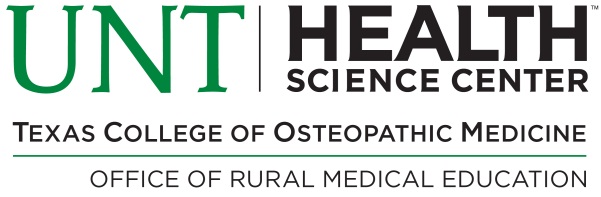 GENERAL INSTRUCTIONSThis log is cumulative for the entire rotationBe sure all entries are legibleMake additional copies as neededBoth Student and Preceptor must sign this logSubmit log to Office of Rural Medical Education___________________________________________________________________________________________________________________________________________________________________LOCATION PERFORMED:  O = Office          ER = Emergency Department          H = HospitalPARTICIPATED/ASSISTED:  O = Observed          P = Participated          M = Managed Under SupervisionSignatures required:          Faculty___________________________    Student  ___________________________STUDENT:DATES:PRECEPTOR:LOCATION:ROTATION:DatePatientPatientPresenting ConditionProcedure(s) PerformedLocationPerformedParticipated/AssistedDateSexAgePresenting ConditionProcedure(s) PerformedLocationPerformedParticipated/Assisted123456#DatePatientPatientPresenting ConditionProcedure(s) PerformedLocationPerformedParticipated/Assisted#DateSexAgePresenting ConditionProcedure(s) PerformedLocationPerformedParticipated/Assisted